Before theFederal Communications CommissionWashington, D.C. 20554memorandum opinion and orderAdopted:  October 30, 2018	Released:  October 31, 2018By the Commission:We have before us an Application for Review (AFR) filed jointly by Guam Power II, Holonet Corporation, and Management Advisory Service, Inc. (collectively, Applicants) seeking Commission review of a Media Bureau (Bureau) decision that denied their Petitions for Reconsideration (collectively, Petitions) and affirmed the dismissal of their applications for construction permits for new cross-service FM translator stations (collectively, Applications).  For the reasons set forth below, we affirm the Bureau’s denial of the Applicants’ Petitions and deny the AFR.The Applicants filed their FCC Form 349 (Application for Authority to Construct or Make Changes in an FM Translator or FM Booster Station) “Tech Box” Applications during the January 2018 Translator Filing Window, proposing to construct new FM translator stations to rebroadcast AM stations in Guam and the Northern Mariana Islands.  On March 15, 2018, the Bureau issued a public notice informing Auction 100 singletons—including the Applicants—that they were required to file their long-form applications during a window open from April 18, 2018, to May 9, 2018 (Application Deadline).  The Applicants failed to file the required long-form applications during the filing window, and the Bureau dismissed the Applications on May 10, 2018.   The Petitions, filed on May 21, 2018, were essentially identical and therefore were considered jointly by the Bureau.  The Petitions claimed that the failure to file the required long-form applications was attributable to a misunderstanding by the Applicants’ engineer, who was away for two weeks prior to the Application Deadline; that the AM stations face significant financial difficulties; that the owner is willing to invest in station upgrades contingent on approval of the translator applications; that the translator stations would provide valuable services to their communities, including additional programming and information during emergencies; that reinstatement would be consistent with the Commission’s policy of providing FM translators to broadcasters that do not have one in the same market; and that the Applicants need the translators and have not “gamed the system” to gain an unfair advantage over other broadcasters because the Applications were singletons.  The Petitions finally stated “to the degree that any waiver of the Commission’s rules is required to reinstate [the Applications], such waiver is hereby respectfully requested.”In the Staff Decision, the Bureau considered the factors that the Applicants cited as justification for their request to waive the Application Deadline and rejected these factors because they were not special circumstances.  The Bureau specifically held that the Applicants were ultimately responsible for the error of their engineer, that the challenges faced by the Applicants’ AM stations were not unique, but rather common to many AM stations, and that “the public interest is best served by the fair and consistent application of [the Commission’s] licensing rules and procedures.”  The Bureau thus denied the Petitions.In the AFR, the Applicants argue that the Bureau erred in not granting waivers of the Application Deadline.  The Applicants aver that the Bureau did not give their waiver request the required “hard look” and that the Staff Decision was “entirely perfunctory,” “reli[ed] on presumption rather than analysis” and “lack[ed] explanation.”  The AFR further argues that the Staff Decision did not provide “consideration of the rationale or the parameters of the proposed waiver” and criticizes its reliance on the “unproven assertion” that “the public interest is better served by requiring strict adherence” to Commission rules. As noted in the Staff Decision, the Commission’s Rules may be waived only for good cause shown.  The Commission must give waiver requests “a hard look,” but an applicant for waiver “faces a high hurdle even at the starting gate” and must support its waiver request with a compelling showing.  Waiver is appropriate only if both:  (1) special circumstances warrant a deviation from the general rule; and (2) such deviation better serves the public interest.  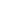 Contrary to Applicants’ assertion in the AFR, in the Staff Decision the Bureau considered each factor raised in the Petitions and explained its reasoning for its decision.  The Bureau gave the waiver requests a “hard look,” and we affirm its decision that there were no special circumstances warranting a waiver of the Application Deadline.Additionally, the Applicants failed to show that deviation would better serve the public interest.  In this case, the Applicants erroneously failed to file their applications in a timely manner.  The Commission has consistently refused to accept applications after the close of a filing window where the failure to timely file was attributed to error or poor planning by applicants’ agents.  The Bureau correctly determined that the public interest is best served by denial of the waiver and adherence to the Application Deadline, particularly because the failure to meet the Application Deadline was the fault of the Applicants.  While the petitioners claim that missing a deadline is a “non-disruptive administrative error” and an “uncommon situation,” we must disagree.  Strict deadlines are necessary to the orderly processing of this and any other application window.  If we were required to consider late-filed applications, it would increase the burden on the processing staff and slow the finality of any application window, which delays service to the public.    Finally, the Petitions failed to substantiate or provide documentation supporting the public interest factors they cited.  We thus affirm the Staff Decision and deny the AFR. ACCORDINGLY, IT IS ORDERED that, pursuant to Section 1.115 of the Commission’s Rules, 47 CFR § 1.115, the Application for Review filed by Guam Power II, Holonet Corporation, and Management Advisory Service, Inc. on July 30, 2018 IS DENIED.						FEDERAL COMMUNICATIONS COMMISSION						Marlene H. Dortch						SecretaryIn the Matter ofGuam Power IIApplication for a Construction Permit for a New FM Translator Station at Agana, Guam, Holonet CorporationApplication for a Construction Permit for a New FM Translator Station at Garapan-Saipan, Northern Mariana Islands,andManagement Advisory Services, Inc.Application for a Construction Permit for a New FM Translator Station at Agana, Guam)))))))))))))))))))File No. BNPT-20180129AIPFacility ID No. 203028File No. BNPFT-20180129AIQFacility ID No. 203029File No. BPFT-20180130AITFacility ID No. 203193